RückmeldebogenWir haben unsere Daten und die Codes für die Schultestung Lolli 2.0 erfolgreich unter www.schultestung.nrw registriert.0	    Wir benötigen Hilfe bei der Registrierung.Name des Kindes: ___________________________Klasse: _________________________________Datum: ____________ Unterschrift: _________________________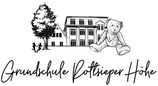 GGS Rottsieper HöheRottsieper Höhe 14-1642349 Wuppertal